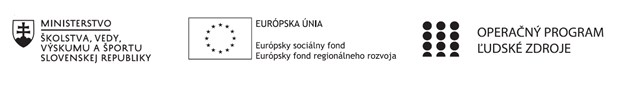 Plán práce/pracovných činnosti pedagogického klubu na školský rok 2020/2021(príloha ŽoNFP)Prioritná osVzdelávanieŠpecifický cieľ1.1.1 Zvýšiť inkluzívnosť a rovnaký prístup ku kvalitnému vzdelávaniu a zlepšiť výsledky a kompetencie detí a žiakovŽiadateľZákladná škola Jána Amosa Komenského Názov projektuKvalitným vzdelávaním k úspešnému poznaniu Kód žiadosti o NFP/identifikátor žiadosti o NFPNFP312010S164Názov  pedagogického klubu Pedagogický klub učiteľov matematiky a prírodovedných predmetovPočet členov pedagogického klubu5Školský rok 2020/2021Zoznam/opis/zameranie a zdôvodnenie plánovaných činností: Členmi klubu budú vyučujúci matematiky a prírodovedných predmetov.Činnosť klubu bude zameraná na výmenu skúseností v oblasti medzipredmetových vzťahov s dôrazom na rozvoj čitateľskej, matematickej a prírodovednej gramotnosti žiakov 2. stupňa základnej školy.
Podľa spracovania výsledkov ostatného cyklu štúdie PISA 2015 z pohľadu Slovenska, ktoré sú k dispozícii na stránke NÚCEM-u, sa výkon žiakov SR v prírodovednej, matematickej aj čitateľskej gramotnosti nachádza pod priemerom zúčastnených krajín OECD. Preto sme sa rozhodli pre výmenu skúseností medzi kolegami – vyučujúcimi rôznych predmetov - aby sme zlepšili výsledky  našich žiakov.Vo vnútri jedného predmetu, medzi predmetmi navzájom existujú úzke vzťahy, ktoré umožňujú žiakom chápať učivo ako celok, umožňujú im používať skôr získané poznatky, dopĺňať ich, rozširovať a prehlbovať.  Je to spôsob ako rozvíjať prírodovednú, matematickú a čitateľskú gramotnosť ako jeden celok pri vhodne zvolenej téme, kde sa prelínajú poznatky z viacerých predmetov.Stretnutia budú zamerané na oprávnené činnosti pedagogického klubu: výmeny skúseností a best practice z vlastnej vyučovacej činnosti prieskumno-analytickej a tvorivej činnosti týkajúca sa výchovy a vzdelávania a vedúca k jej zlepšeniu a identifikácii osvedčených pedagogických skúsenostívýmeny skúseností pri využívaní  moderných vyučovacích postupov a metód podporujúcich inovácie vo vzdelávanívýmenu skúseností v oblasti medzipredmetových vzťahovTyp pedagogického klubu:  bez výstupu Zoznam/opis/zameranie a zdôvodnenie plánovaných činností: Členmi klubu budú vyučujúci matematiky a prírodovedných predmetov.Činnosť klubu bude zameraná na výmenu skúseností v oblasti medzipredmetových vzťahov s dôrazom na rozvoj čitateľskej, matematickej a prírodovednej gramotnosti žiakov 2. stupňa základnej školy.
Podľa spracovania výsledkov ostatného cyklu štúdie PISA 2015 z pohľadu Slovenska, ktoré sú k dispozícii na stránke NÚCEM-u, sa výkon žiakov SR v prírodovednej, matematickej aj čitateľskej gramotnosti nachádza pod priemerom zúčastnených krajín OECD. Preto sme sa rozhodli pre výmenu skúseností medzi kolegami – vyučujúcimi rôznych predmetov - aby sme zlepšili výsledky  našich žiakov.Vo vnútri jedného predmetu, medzi predmetmi navzájom existujú úzke vzťahy, ktoré umožňujú žiakom chápať učivo ako celok, umožňujú im používať skôr získané poznatky, dopĺňať ich, rozširovať a prehlbovať.  Je to spôsob ako rozvíjať prírodovednú, matematickú a čitateľskú gramotnosť ako jeden celok pri vhodne zvolenej téme, kde sa prelínajú poznatky z viacerých predmetov.Stretnutia budú zamerané na oprávnené činnosti pedagogického klubu: výmeny skúseností a best practice z vlastnej vyučovacej činnosti prieskumno-analytickej a tvorivej činnosti týkajúca sa výchovy a vzdelávania a vedúca k jej zlepšeniu a identifikácii osvedčených pedagogických skúsenostívýmeny skúseností pri využívaní  moderných vyučovacích postupov a metód podporujúcich inovácie vo vzdelávanívýmenu skúseností v oblasti medzipredmetových vzťahovTyp pedagogického klubu:  bez výstupu Zoznam/opis/zameranie a zdôvodnenie plánovaných činností: Členmi klubu budú vyučujúci matematiky a prírodovedných predmetov.Činnosť klubu bude zameraná na výmenu skúseností v oblasti medzipredmetových vzťahov s dôrazom na rozvoj čitateľskej, matematickej a prírodovednej gramotnosti žiakov 2. stupňa základnej školy.
Podľa spracovania výsledkov ostatného cyklu štúdie PISA 2015 z pohľadu Slovenska, ktoré sú k dispozícii na stránke NÚCEM-u, sa výkon žiakov SR v prírodovednej, matematickej aj čitateľskej gramotnosti nachádza pod priemerom zúčastnených krajín OECD. Preto sme sa rozhodli pre výmenu skúseností medzi kolegami – vyučujúcimi rôznych predmetov - aby sme zlepšili výsledky  našich žiakov.Vo vnútri jedného predmetu, medzi predmetmi navzájom existujú úzke vzťahy, ktoré umožňujú žiakom chápať učivo ako celok, umožňujú im používať skôr získané poznatky, dopĺňať ich, rozširovať a prehlbovať.  Je to spôsob ako rozvíjať prírodovednú, matematickú a čitateľskú gramotnosť ako jeden celok pri vhodne zvolenej téme, kde sa prelínajú poznatky z viacerých predmetov.Stretnutia budú zamerané na oprávnené činnosti pedagogického klubu: výmeny skúseností a best practice z vlastnej vyučovacej činnosti prieskumno-analytickej a tvorivej činnosti týkajúca sa výchovy a vzdelávania a vedúca k jej zlepšeniu a identifikácii osvedčených pedagogických skúsenostívýmeny skúseností pri využívaní  moderných vyučovacích postupov a metód podporujúcich inovácie vo vzdelávanívýmenu skúseností v oblasti medzipredmetových vzťahovTyp pedagogického klubu:  bez výstupu Zoznam/opis/zameranie a zdôvodnenie plánovaných činností: Členmi klubu budú vyučujúci matematiky a prírodovedných predmetov.Činnosť klubu bude zameraná na výmenu skúseností v oblasti medzipredmetových vzťahov s dôrazom na rozvoj čitateľskej, matematickej a prírodovednej gramotnosti žiakov 2. stupňa základnej školy.
Podľa spracovania výsledkov ostatného cyklu štúdie PISA 2015 z pohľadu Slovenska, ktoré sú k dispozícii na stránke NÚCEM-u, sa výkon žiakov SR v prírodovednej, matematickej aj čitateľskej gramotnosti nachádza pod priemerom zúčastnených krajín OECD. Preto sme sa rozhodli pre výmenu skúseností medzi kolegami – vyučujúcimi rôznych predmetov - aby sme zlepšili výsledky  našich žiakov.Vo vnútri jedného predmetu, medzi predmetmi navzájom existujú úzke vzťahy, ktoré umožňujú žiakom chápať učivo ako celok, umožňujú im používať skôr získané poznatky, dopĺňať ich, rozširovať a prehlbovať.  Je to spôsob ako rozvíjať prírodovednú, matematickú a čitateľskú gramotnosť ako jeden celok pri vhodne zvolenej téme, kde sa prelínajú poznatky z viacerých predmetov.Stretnutia budú zamerané na oprávnené činnosti pedagogického klubu: výmeny skúseností a best practice z vlastnej vyučovacej činnosti prieskumno-analytickej a tvorivej činnosti týkajúca sa výchovy a vzdelávania a vedúca k jej zlepšeniu a identifikácii osvedčených pedagogických skúsenostívýmeny skúseností pri využívaní  moderných vyučovacích postupov a metód podporujúcich inovácie vo vzdelávanívýmenu skúseností v oblasti medzipredmetových vzťahovTyp pedagogického klubu:  bez výstupu Zoznam/opis/zameranie a zdôvodnenie plánovaných činností: Členmi klubu budú vyučujúci matematiky a prírodovedných predmetov.Činnosť klubu bude zameraná na výmenu skúseností v oblasti medzipredmetových vzťahov s dôrazom na rozvoj čitateľskej, matematickej a prírodovednej gramotnosti žiakov 2. stupňa základnej školy.
Podľa spracovania výsledkov ostatného cyklu štúdie PISA 2015 z pohľadu Slovenska, ktoré sú k dispozícii na stránke NÚCEM-u, sa výkon žiakov SR v prírodovednej, matematickej aj čitateľskej gramotnosti nachádza pod priemerom zúčastnených krajín OECD. Preto sme sa rozhodli pre výmenu skúseností medzi kolegami – vyučujúcimi rôznych predmetov - aby sme zlepšili výsledky  našich žiakov.Vo vnútri jedného predmetu, medzi predmetmi navzájom existujú úzke vzťahy, ktoré umožňujú žiakom chápať učivo ako celok, umožňujú im používať skôr získané poznatky, dopĺňať ich, rozširovať a prehlbovať.  Je to spôsob ako rozvíjať prírodovednú, matematickú a čitateľskú gramotnosť ako jeden celok pri vhodne zvolenej téme, kde sa prelínajú poznatky z viacerých predmetov.Stretnutia budú zamerané na oprávnené činnosti pedagogického klubu: výmeny skúseností a best practice z vlastnej vyučovacej činnosti prieskumno-analytickej a tvorivej činnosti týkajúca sa výchovy a vzdelávania a vedúca k jej zlepšeniu a identifikácii osvedčených pedagogických skúsenostívýmeny skúseností pri využívaní  moderných vyučovacích postupov a metód podporujúcich inovácie vo vzdelávanívýmenu skúseností v oblasti medzipredmetových vzťahovTyp pedagogického klubu:  bez výstupu Rámcový program a predbežné termíny  a dĺžka trvania jednotlivých stretnutí:Rámcový program a predbežné termíny  a dĺžka trvania jednotlivých stretnutí:Rámcový program a predbežné termíny  a dĺžka trvania jednotlivých stretnutí:Rámcový program a predbežné termíny  a dĺžka trvania jednotlivých stretnutí:Rámcový program a predbežné termíny  a dĺžka trvania jednotlivých stretnutí:školský  rok  2020/2021školský  rok  2020/2021školský  rok  2020/2021školský  rok  2020/2021školský  rok  2020/20211.polrok1.polrok1.polrok1.polrok1.polrokpor. číslo stretnutiatermín stretnutiadĺžka trvania stretnutiatéma stretnutiarámcový program stretnutia1.September 20202 hodinyMedzipredmetové vzťahy v prírodovedných predmetoch a matematikeSpôsoby uplatňovania medzipredmetových vzťahov 2.September 20202 hodinyRozvoj prírodovednej a  matematickej gramotnosti využívaním medzipredmetových vzťahovMatematická gramotnosť vo fyzike  a chémii- témy, námety na úlohy3.Október 20202 hodinyRozvoj prírodovednej a  matematickej gramotnosti využívaním medzipredmetových vzťahovMatematická gramotnosť v geografii - témy, námety na úlohy4.Október 20202 hodinyRozvoj prírodovednej a  matematickej gramotnosti využívaním medzipredmetových vzťahovMatematická gramotnosť v biológii - témy, námety na úlohy5.November 20202 hodinyRozvoj prírodovednej a matematickej gramotnostivyužívaním medzipredmetových vzťahovVyučovanie prírodovedných predmetov a matematiky v 5. ročníku (uplatnenie medzipredmetových vzťahov)6.November 20202 hodinyRozvoj prírodovednej a matematickej gramotnostivyužívaním medzipredmetových vzťahovVyučovanie prírodovedných predmetov a matematiky v 6. ročníku (uplatnenie medzipredmetových vzťahov)7.December 20202 hodinyRozvoj prírodovednej a matematickej gramotnostivyužívaním medzipredmetových vzťahovVyučovanie prírodovedných predmetov a matematiky v 7. ročníku (uplatnenie medzipredmetových vzťahov)8.December 20202 hodinyRozvoj prírodovednej a matematickej gramotnostivyužívaním medzipredmetových vzťahovVyučovanie prírodovedných predmetov a matematiky v 8. ročníku  (uplatnenie medzipredmetových vzťahov)9.Január 20212 hodinyRozvoj prírodovednej a matematickej gramotnostivyužívaním medzipredmetových vzťahovVyučovanie prírodovedných predmetov a matematiky v 9. ročníku  (uplatnenie medzipredmetových vzťahov)10.Január 20212 hodinyVoda ako zložka životného prostredia v rozvoji prírodovednej a matematickej gramotnostivyužívaním medzipredmetových vzťahovVoda vo fyzike ZŠ – témy, námety na úlohyškolský  rok  2020/2021školský  rok  2020/2021školský  rok  2020/2021školský  rok  2020/2021školský  rok  2020/20212.polrok2.polrok2.polrok2.polrok2.polrokpor. číslo stretnutiatermín stretnutiadĺžka trvania stretnutiatéma stretnutiarámcový program stretnutia1.Február  20212 hodinyVoda ako zložka životného prostredia v rozvoji prírodovednej a matematickej gramotnostivyužívaním medzipredmetových vzťahovVoda v geografii a biológii ZŠ – témy, námety na úlohy2.Február  20212 hodinyVzduch ako zložka životného prostredia v rozvoji prírodovednej a matematickej gramotnostivyužívaním medzipredmetových vzťahovVzduch vo fyzike a chémii ZŠ – témy, námety na úlohy3.Marec  20212 hodinyVzduch ako zložka životného prostredia v rozvoji prírodovednej a matematickej gramotnosti využívaním medzipredmetových vzťahovVzduch v biológii a geografii ZŠ – témy, námety na úlohy4.Marec  20212 hodinyUčebné štýly žiakov a jeden z hlavných činiteľov pri úlohách rozvíjajúcich matematickú a prírodovednú gramotnosťKlasifikácia učebných štýlov, ich charakteristika5.Apríl  20212 hodinyUčebné štýly žiakov a jeden z hlavných činiteľov pri úlohách rozvíjajúcich matematickú a prírodovednú gramotnosťPríprava dotazníka pre vybranú vzorku žiakov6.Apríl  20212 hodinyUčebné štýly žiakov a jeden z hlavných činiteľov pri úlohách rozvíjajúcich matematickú a prírodovednú gramotnosťVyhodnotenie dotazníka7.Máj  20212 hodinyTvorba materiálov zameraných na rozvoj matematickej a prírodovednej gramotnosti zohľadňujúcich učebné štýly žiakovTvorba materiálov na základe spracovaných tém z prvého polroku8.Máj  20212 hodinyTvorba materiálov zameraných na rozvoj matematickej a prírodovednej gramotnosti zohľadňujúcich učebné štýly žiakovTvorba materiálov na základe spracovaných tém z prvého polroku9.Jún  20212 hodinyTvorba materiálov zameraných na rozvoj matematickej a prírodovednej gramotnosti zohľadňujúcich učebné štýly žiakovTvorba materiálov na základe spracovaných tém z prvého polroku10.Jún  20212 hodinyTvorba materiálov zameraných na rozvoj matematickej a prírodovednej gramotnosti zohľadňujúcich učebné štýly žiakovFinálne spracovanie databázy úloh, aktivít do podoby  zbierky úloh.Vypracoval (meno, priezvisko)Zuzana  RačkováDátum5.11.2018PodpisSchválil (meno, priezvisko)Mgr. Anna DinisováDátum5.11.2018Podpis